                                      Unterschied zwischen Wärme und Temperatur                                       __________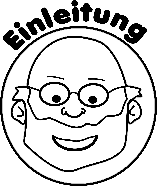 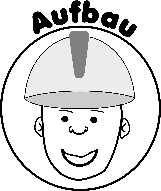 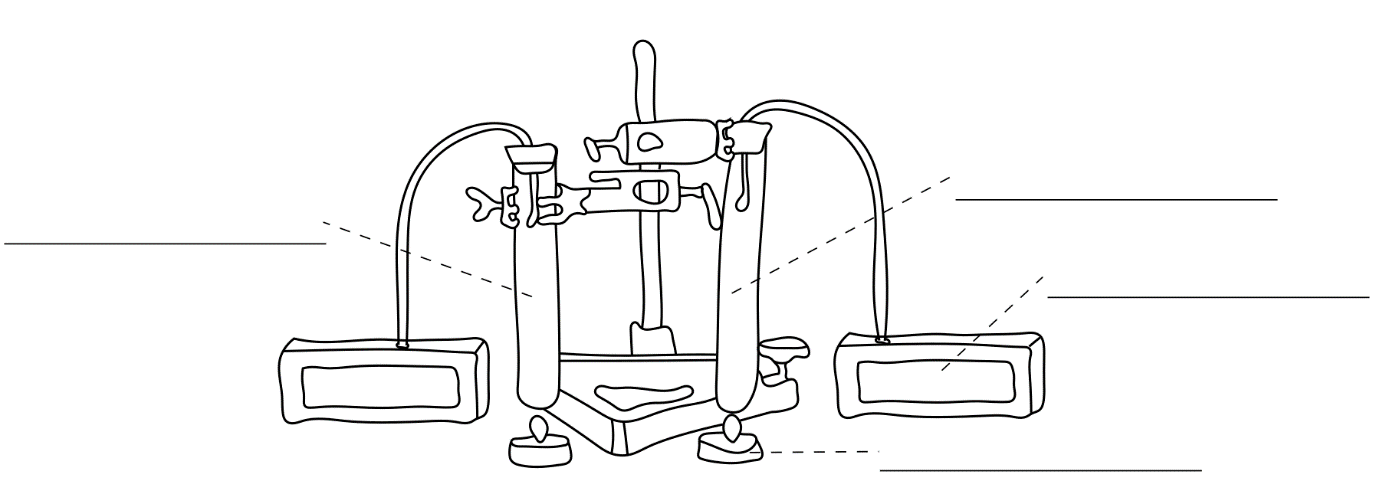 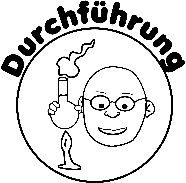 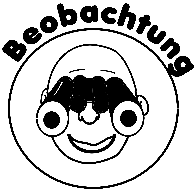 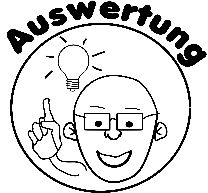 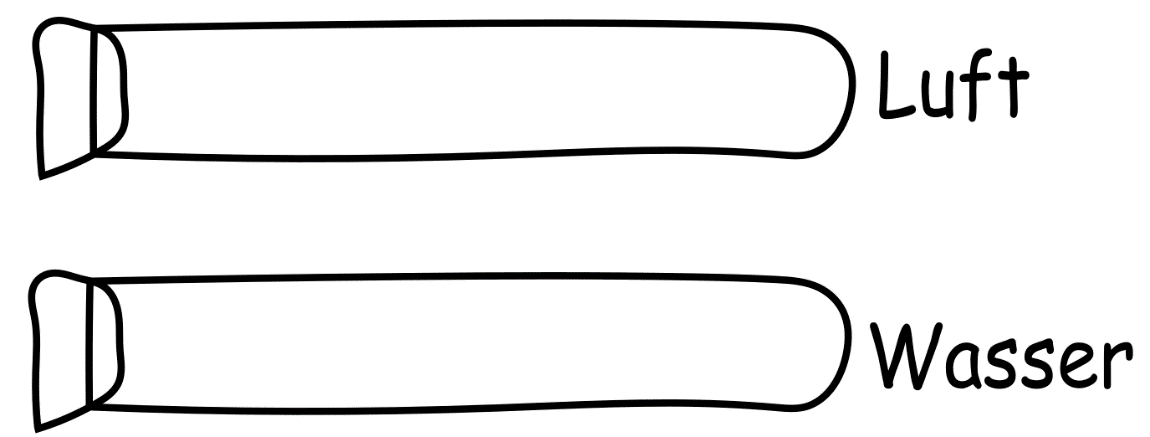 